FET Transistors ηλεκτρικού πεδίου1α. Χαρακτηριστικά και γενική μορφή ενός FET. 1β. Εξήγηση του κορεσμού του ρεύματος ID. Το κανάλι στενεύει με 2 τρόπους: Με κατάλληλη πόλωση της πύλης και από την τάση VDS.α) Τι θα γίνει αν βάλω αρνητικό δυναμικό στο Gate;Τι θα γίνει αν VGS=0, VDS=2V;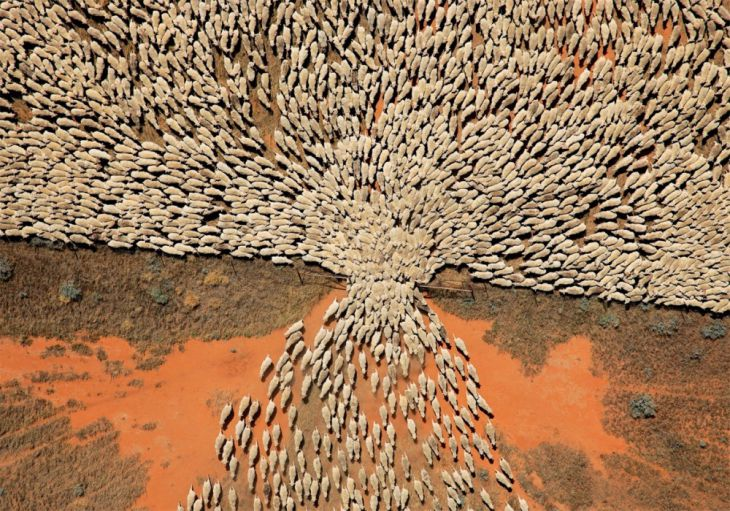 2. Με ποιο τρόπο ελέγχεται η αντίσταση του καναλιού; Τι αλλάζει στο κανάλι;3. Το κύριο προσόν των FET έναντι των BJT4. Doping density των source & drain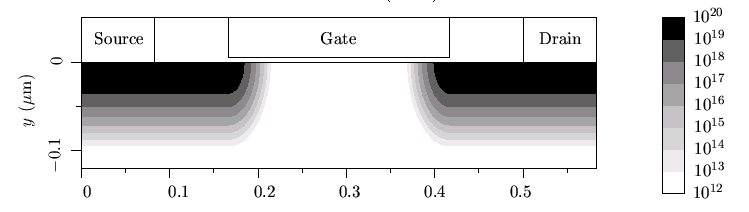 iue.tuwien.ac.at/phd/stockinger/node21.html Μπορούμε σε ένα κύκλωμα να ανταλλάξουμε την θέση το source με του drain;  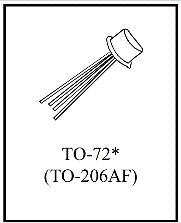 5. Σύγκριση BJT & FETβ) Είδος φορέωνγ) Αντίσταση εισόδουδ) Μέγεθοςε) Καταναλισκόμενη ισχύς6. Τύποι των FET7. n-channel enhancement MOSFET (2N6760) αντίστοιχο του npn BJT8. Από το διάγραμμα που ακολουθεί συμπληρώστε τον πίνακα (2N5457, n-channel d-MOSFET)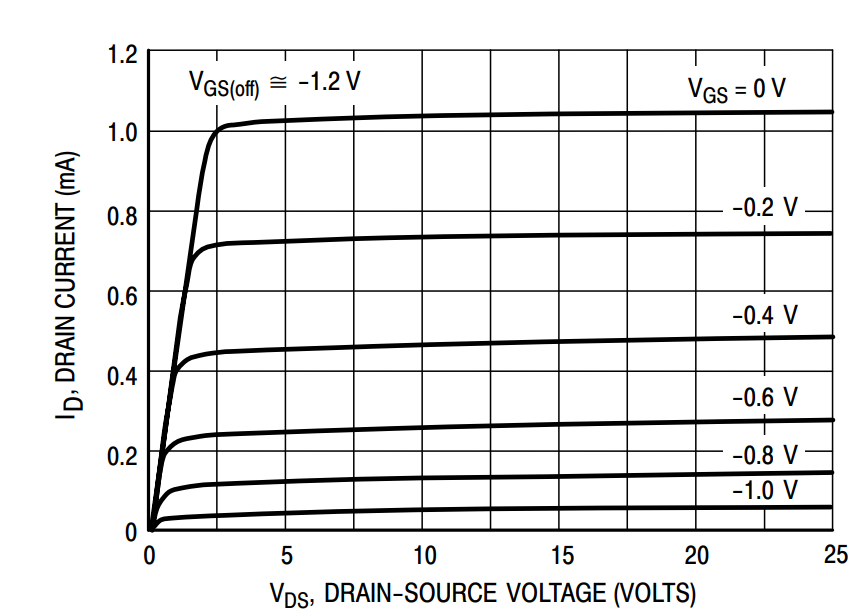 Σχεδιάστε την χαρακτηριστική μεταφοράς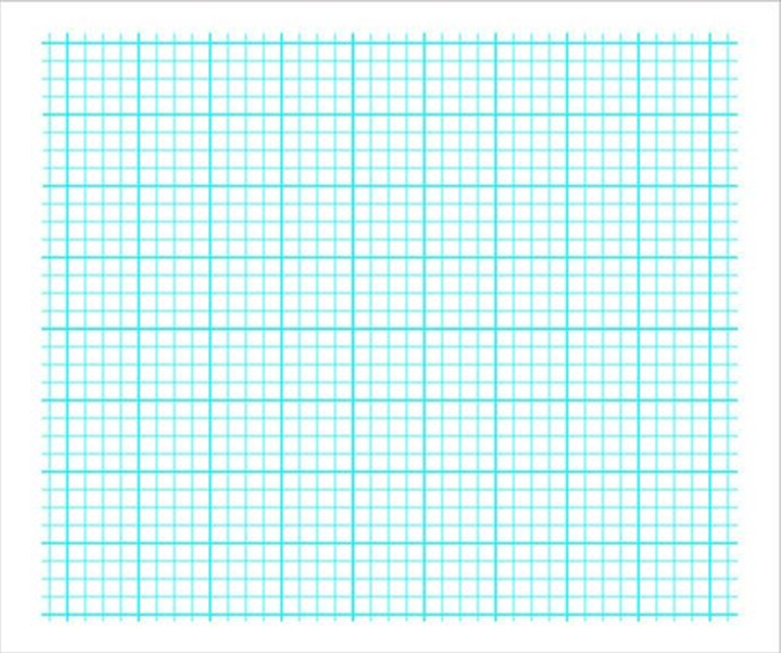 Περάστε τις τιμές στο excel και συμπληρώστε τη γραμμή τάσης μαζί με την εξίσωση. 9. n-channel d-MOSFET 2N5457. Συμπληρώστε τον πίνακα. Με βάση τα δεδομένα του spec σχεδιάστε την χαρακτηριστική μεταφοράς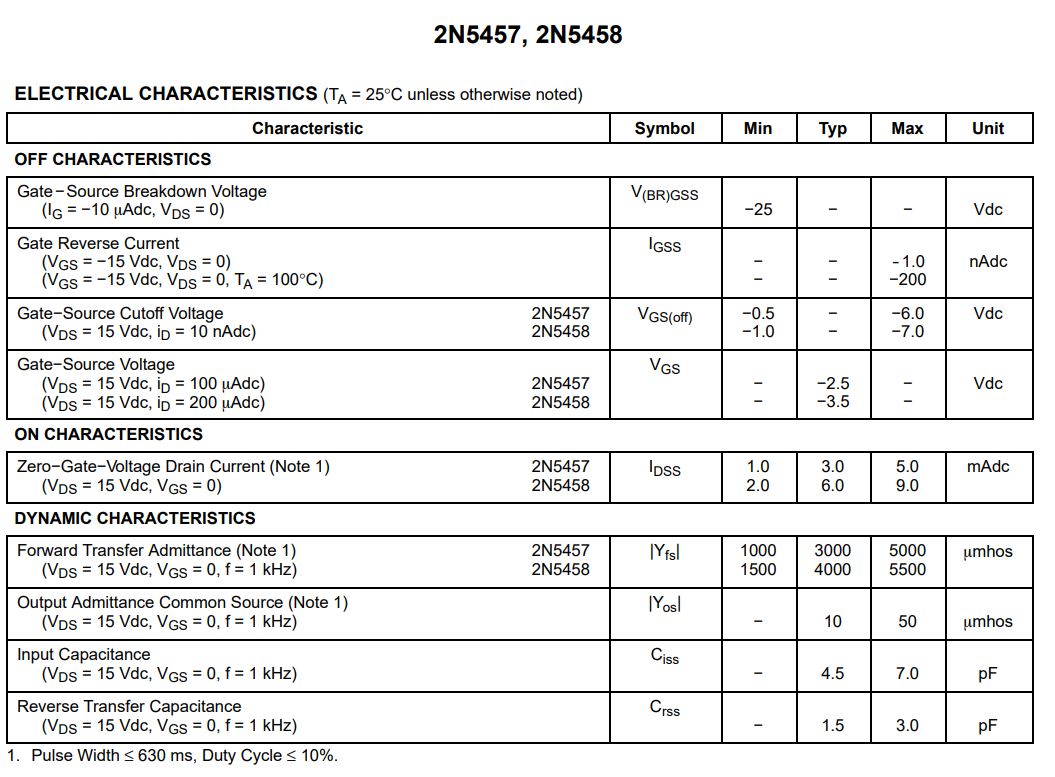 10. n-channel d-MOSFET 2N3797. Συμπληρώστε τον πίνακα. Με βάση τα δεδομένα του spec σχεδιάστε την χαρακτηριστική μεταφοράς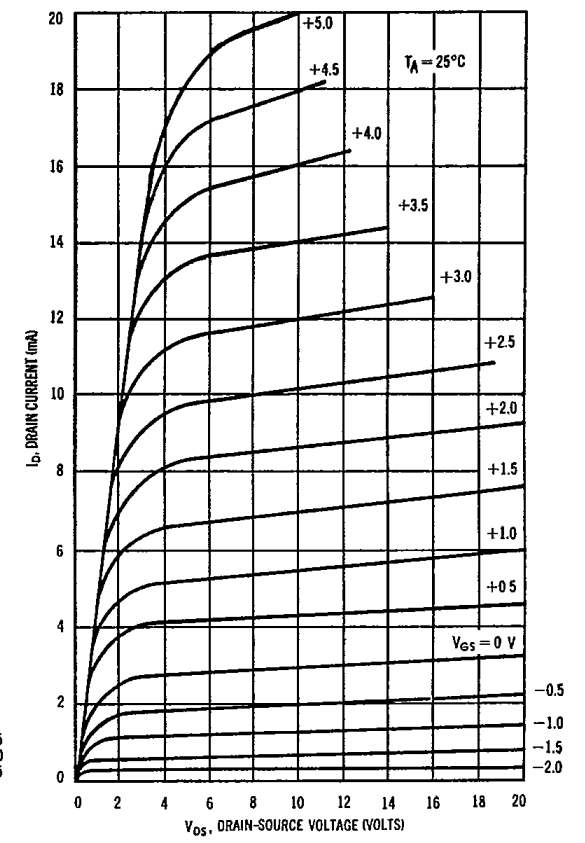 Σχεδιάστε τη χαρακτηριστική μεταφοράς11. n-channel d-MOSFET 2N3797. Συμπληρώστε τον πίνακα. Με βάση τα δεδομένα του spec σχεδιάστε την χαρακτηριστική μεταφοράς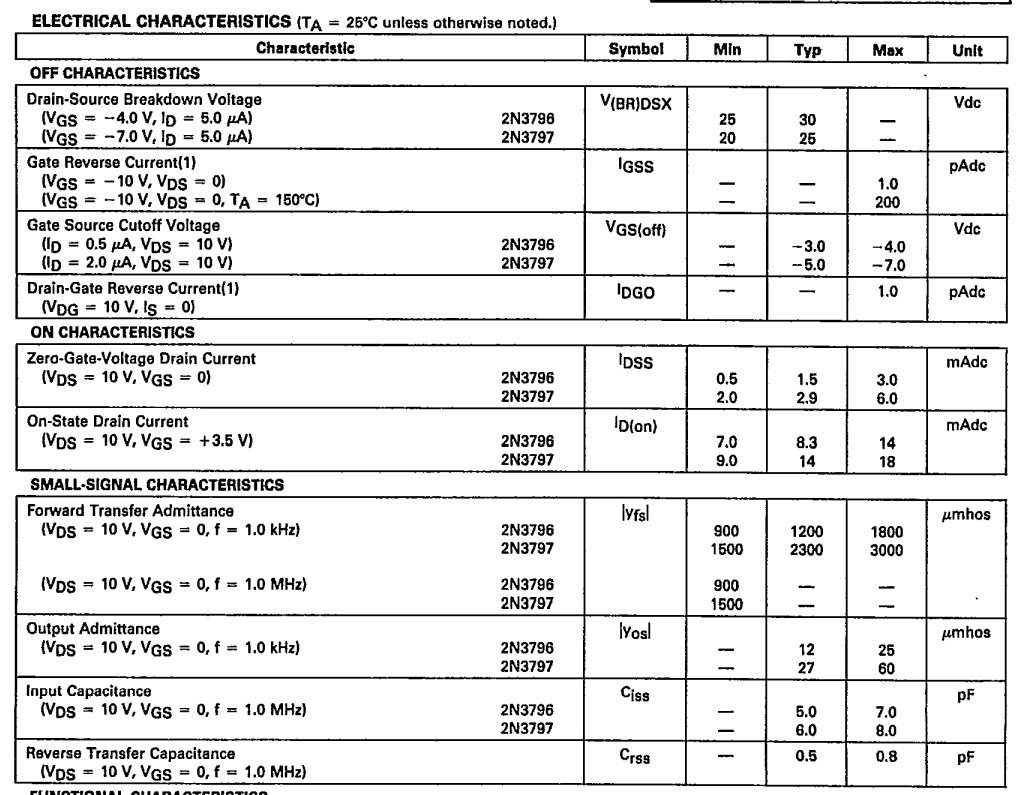 12. Η εξίσωση Shockley:gm13. Κύκλωμα σταθερής πόλωσης:Βρείτε το σημείο λειτουργίας του κυκλώματος και το κέρδος τάσης. Πληροφορίες από το spec που ακολουθεί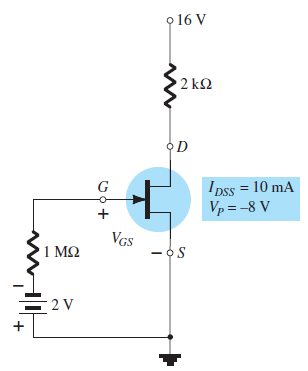 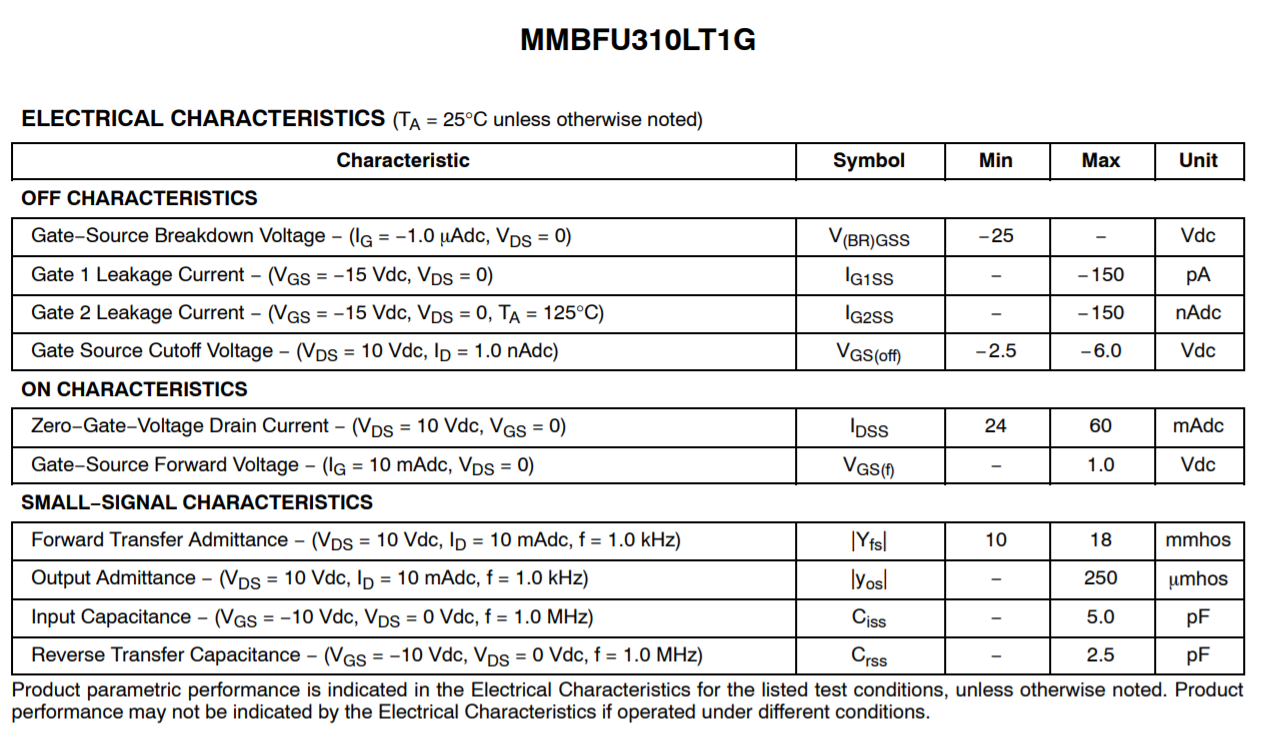 JFET &depletion MOSFET14. Κύκλωμα αυτοπόλωσης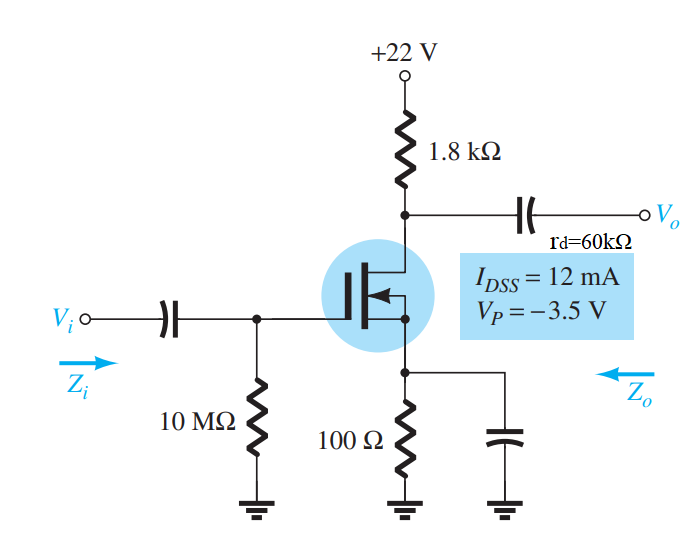 15. Κύκλωμα αυτό-πόλωσης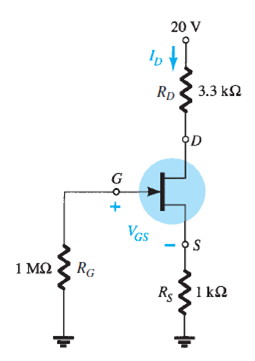 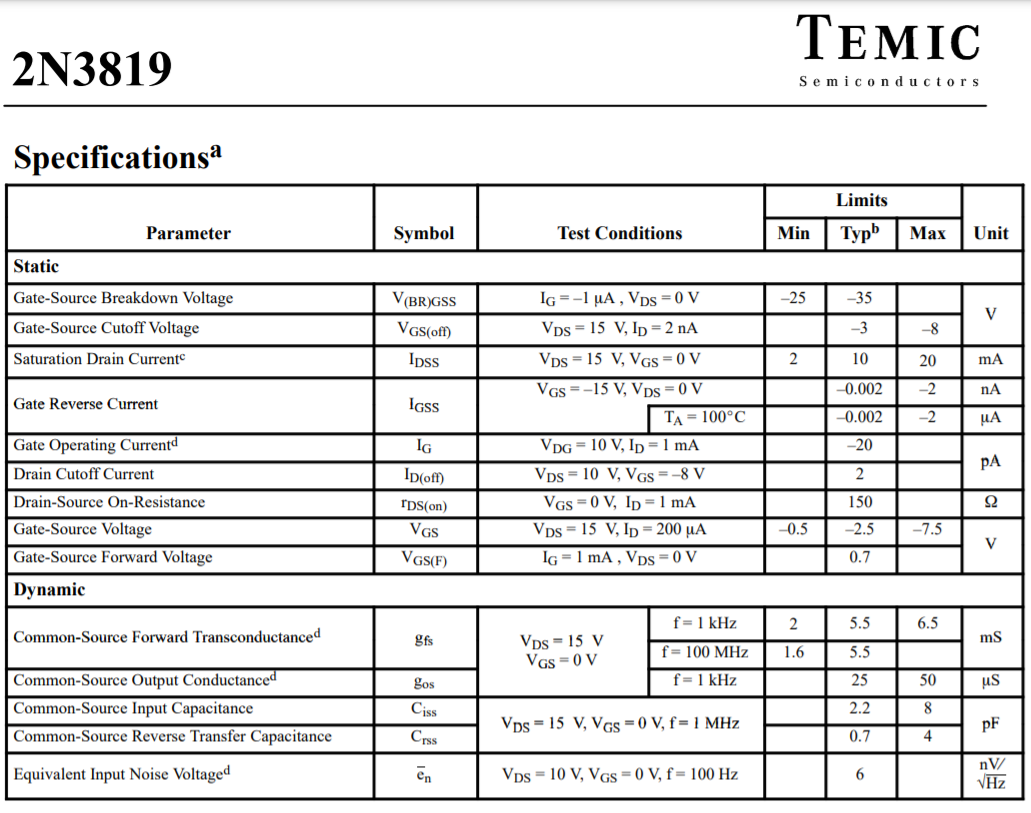 16. Κύκλωμα αυτοπόλωσης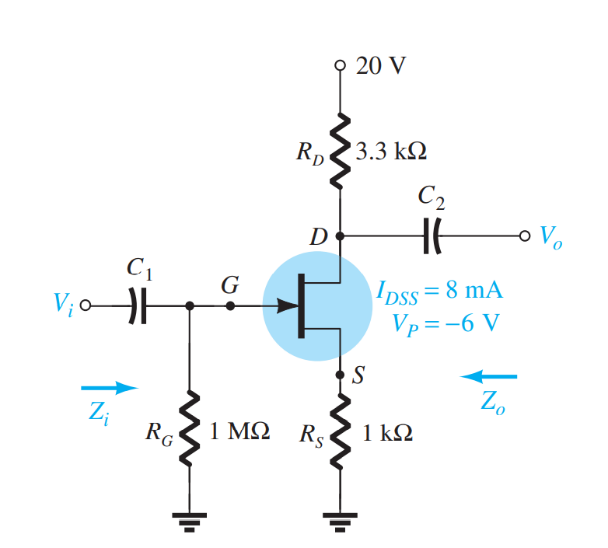 17. Κύκλωμα με διαιρέτη τάσης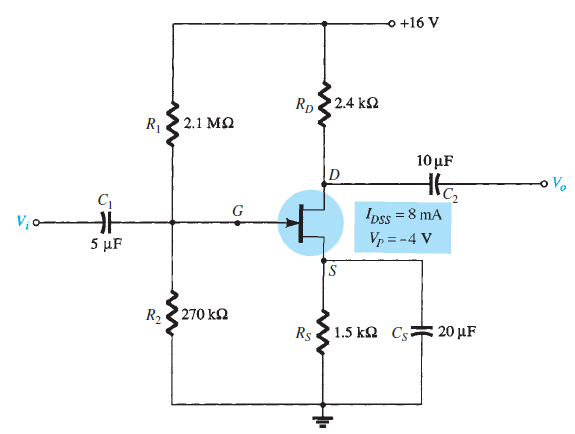 18. Κύκλωμα με διαιρέτη τάσης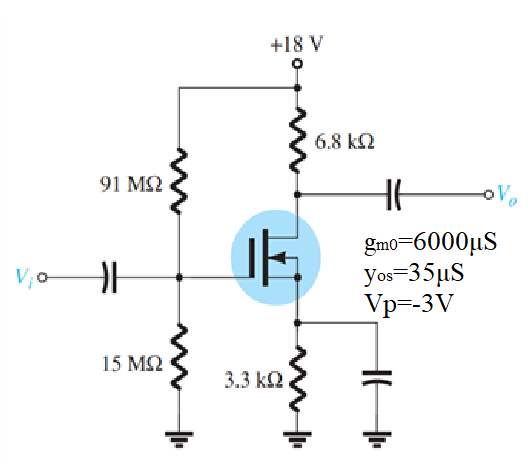 19. Κυκλώματα εισόδου20. Cascade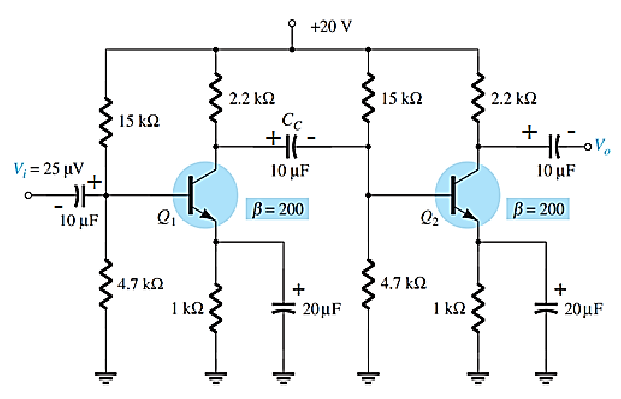 21. Cascade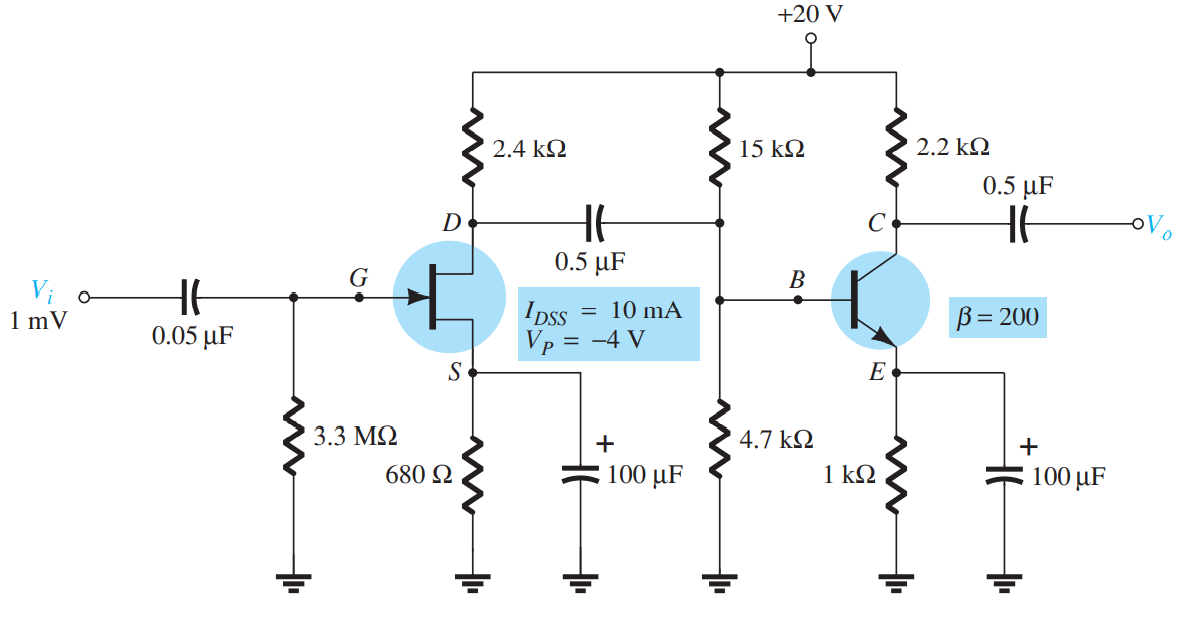 Τι να κάνω αν δεν ξέρω το hie;22. Προενισχυτής με τρείς εισόδους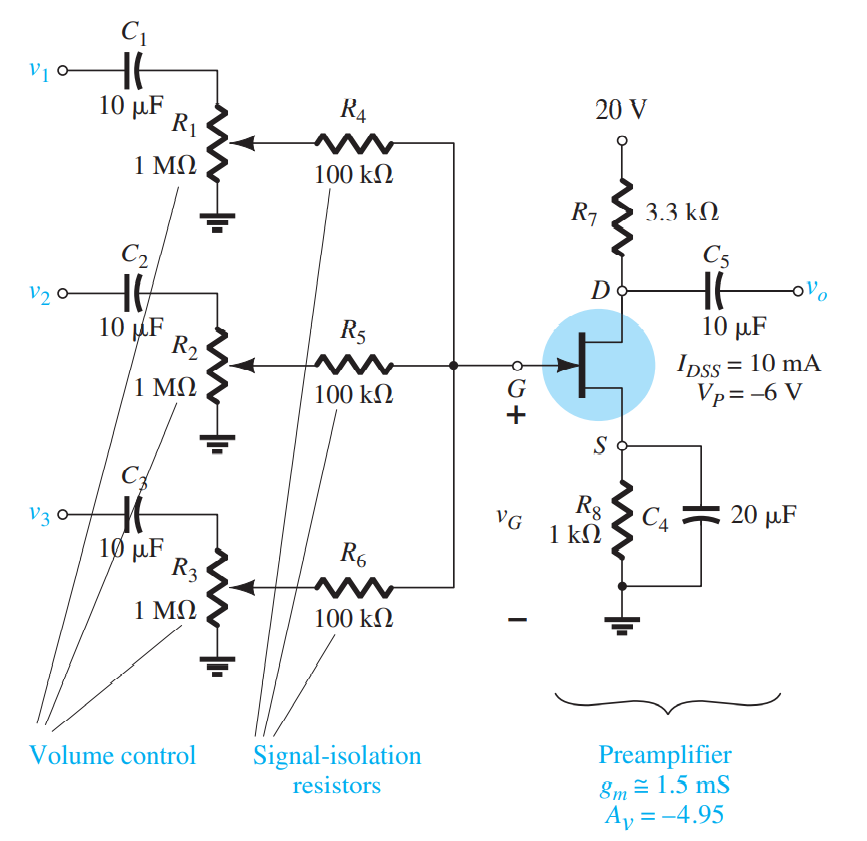 23. Source follower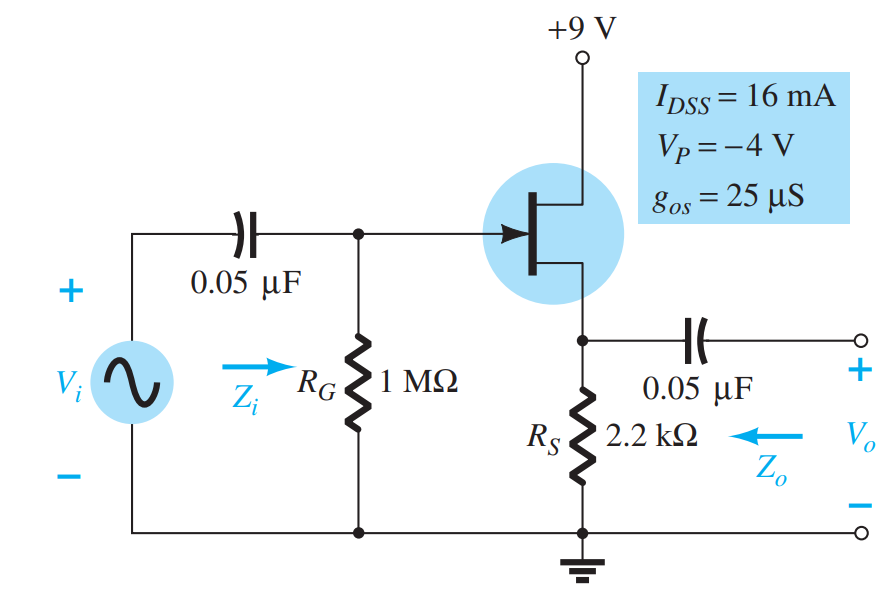 24. Σχεδιάστε ένα ενισχυτή κοινής πηγής JFET με IDSS=8mA, VP=-6V, IDQ=4mA, τάση τροφοδοσίας 14V, VRD=3xVRS και RG=1ΜΩ. Υπολογίστε τις αντιστάσεις RS και RD. Υπολογίστε το κέρδος τάσης. 25. Σχεδιάστε ένα ενισχυτή κοινής πηγής με διαιρέτη τάσης depletion MOSFET με IDSS=10mA, VP=-4V, IDQ=2,5mA, τάση τροφοδοσίας 24V, VRD=2,5xVRS και VG=4V και αντίσταση εισόδου 10ΜΩ. Υπολογίστε τις αντιστάσεις R1,R2, RS και RD. Υπολογίστε το κέρδος τάσης. 26. Σχεδιάστε ένα ενισχυτή κοινής πηγής FET κοινής πηγής με RG=10MΩ. Υπολογίστε τις αντιστάσεις RD & RS όταν IDSS=14mA, VP=-3V, τάση τροφοδοσίας 20V, VGSQ=VP/3 και το κέρδος τάσης -10.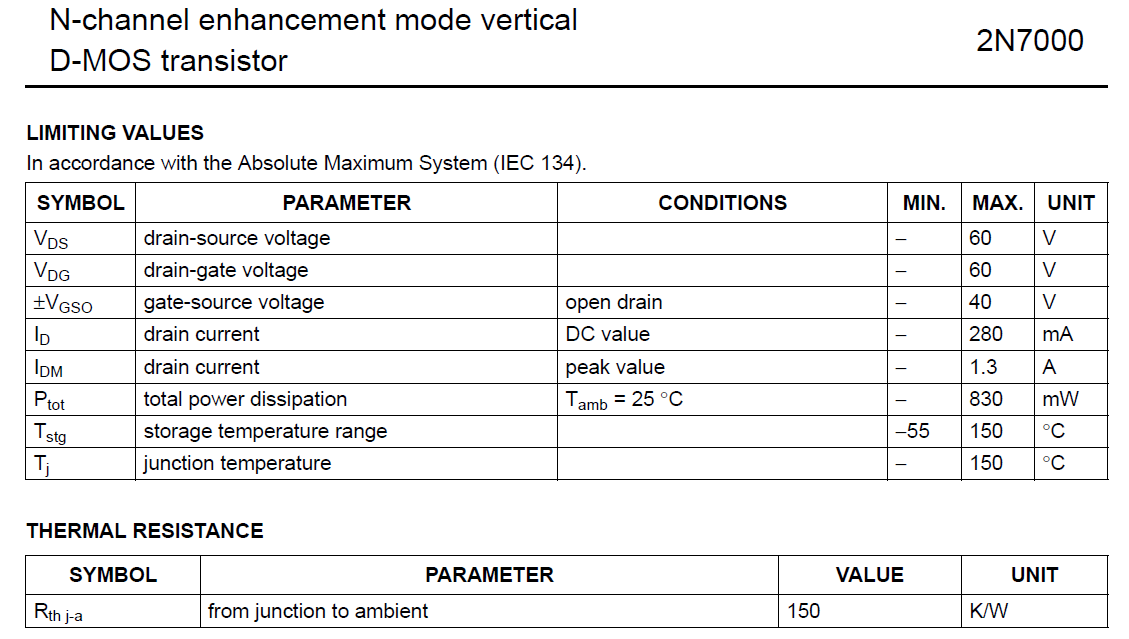 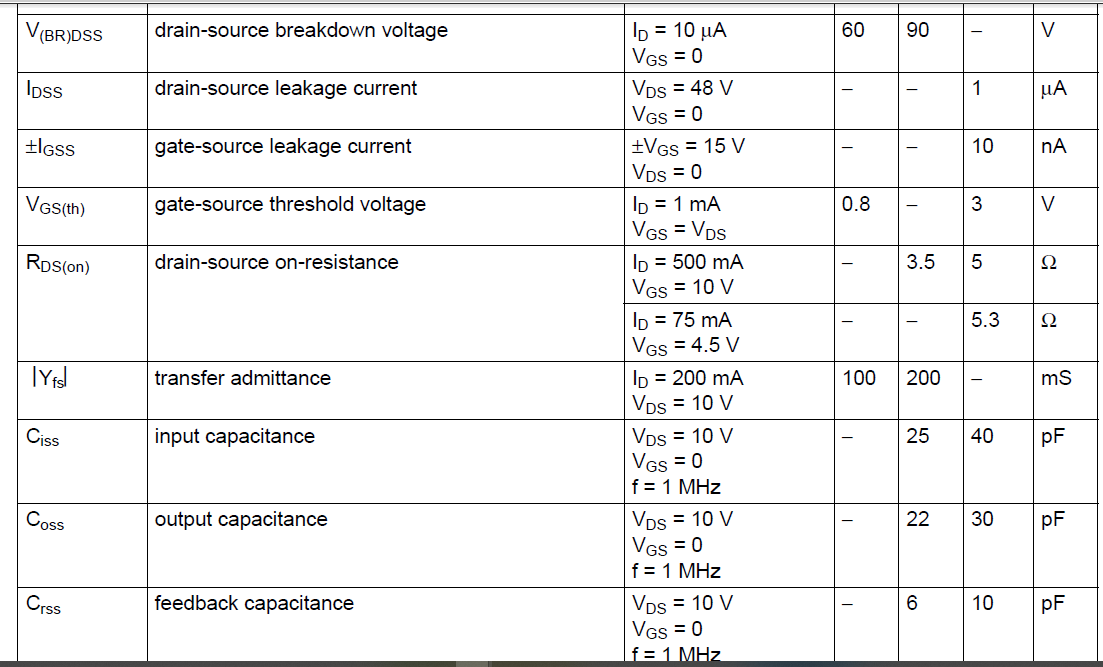 28. Στο κύκλωμα που ακολουθεί η τάση VGS στο σημείο λειτουργίας είναι -1V και η τάση VDSQ=5V. Δίνεται ότι gm=930μS και rd=40kΩ. Υπολογίστε τις αντιστάσεις RS και RD, το κέρδος τάσης AV.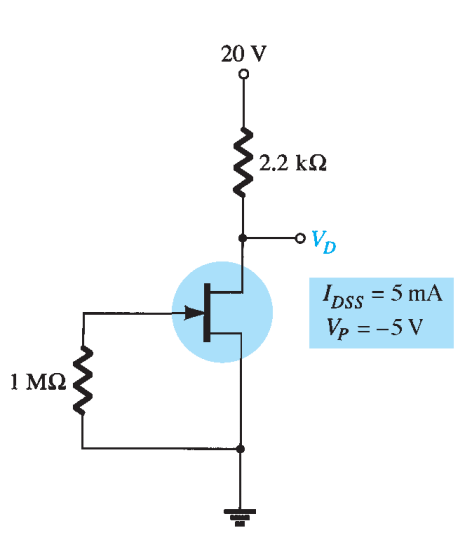 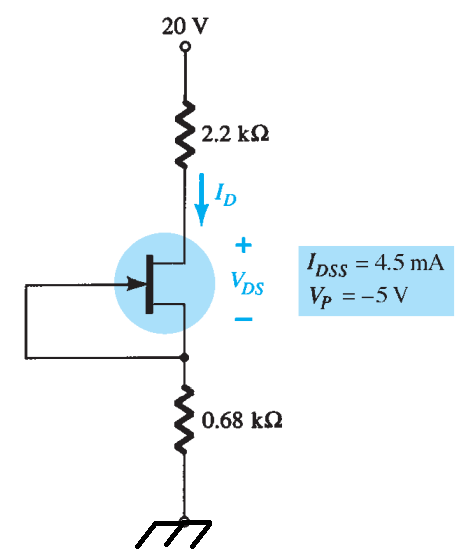 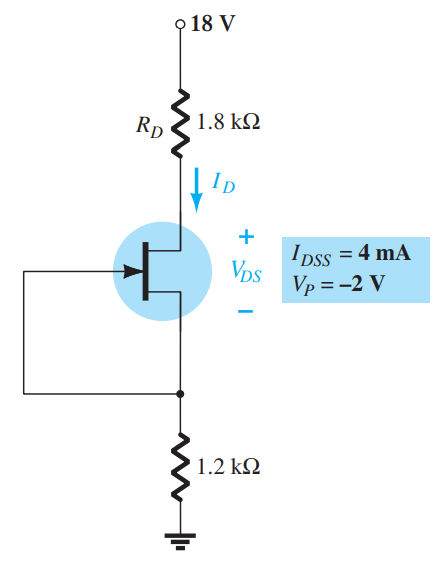 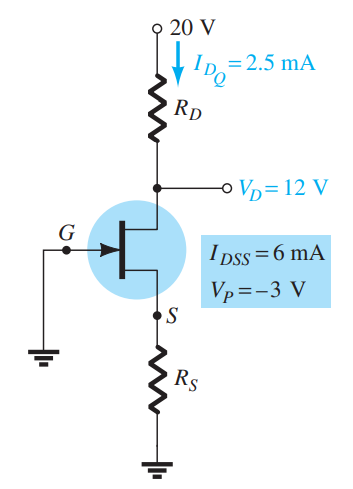 35. Κοινός συλλέκτηςα. Πως αξιοποιώ τα χαρακτηριστικά του φορτίου (RL & PL);β. Πόση τάση τροφοδοσίας; Τιμή του VCE.γ. Πόσο ρεύμα πρέπει να έχω στην RE;δ. Τι πρέπει να κάνω για να είναι η αντίσταση εξόδου πολύ μικρή;Ρόλος της REΡόλος του hieΡόλος της αντίστασης εξόδου της προηγούμενης βαθμίδαςε. Τι να κάνω αν δεν ξέρω το hie;Σχεδίαση και κατασκευή ενισχυτή μικροφώνουΠεριγραφή:Έχετε να σχεδιάσετε ένα ενισχυτή με είσοδο από μικρόφωνο και έξοδο ένα ακουστικό 20Ω, 200mW. Μπορείτε να σχεδιάσετε ένα ενισχυτή τριών σταδίων: Κοινή πηγή μετά κοινός εκπομός και τέλος κοινός συλλέκτης. Τροφοδοσία 9V. Αν διαλέξετε άλλη τροφοδοσία θα πρέπει να εξηγήσετε γιατί. Μπορείτε να χρησιμοποιήσετε ότι βιβλιογραφικές πηγές θέλετε αρκεί να δείξετε ότι καταλάβατε. Τι περιμένω να κάνετε:Να γράψετε ένα κείμενο στο οποίο θα εξηγείτε γιατί επιλέξατε τις τιμές των εξαρτημάτων και πως λειτουργεί ο συγκεκριμένος ενισχυτής. Να εξηγήσετε γιατί δεν υπάρχει clipping. Να κάνετε την προσομοίωση κάθε σταδίου στο ΤΙΝΑ. Να κάνετε προσομοίωση όλου του ενισχυτή στο ΤΙΝΑ. Να παρουσιάσετε τη δουλειά σας σε 7 λεπτά προφορικής παρουσίασης. Κάθε φοιτητής θα στείλει ένα κείμενο και ένα αρχείο προσομοίωσηςΠως θα βαθμολογηθείτε:1. Καλή εξήγηση των σχεδιαστικών επιλογών σας 2. Πρωτοτυπία στην λύση προβλημάτων.3. Ευρηματικότητα (μπορείτε να φτιάξετε ότι ενισχυτή θέλετε αρκεί να μπορείτε να τον παρουσιάσετε και να τον εξηγήσετε)4. Όσοι από εσάς κατασκευάσουν το κύκλωμα σε breadboard θα έχουν extra bonus.Βάλτε μπροστά την αυτενέργεια και την ευρηματικότητα που διαθέτετε. J-FETd-MOSFET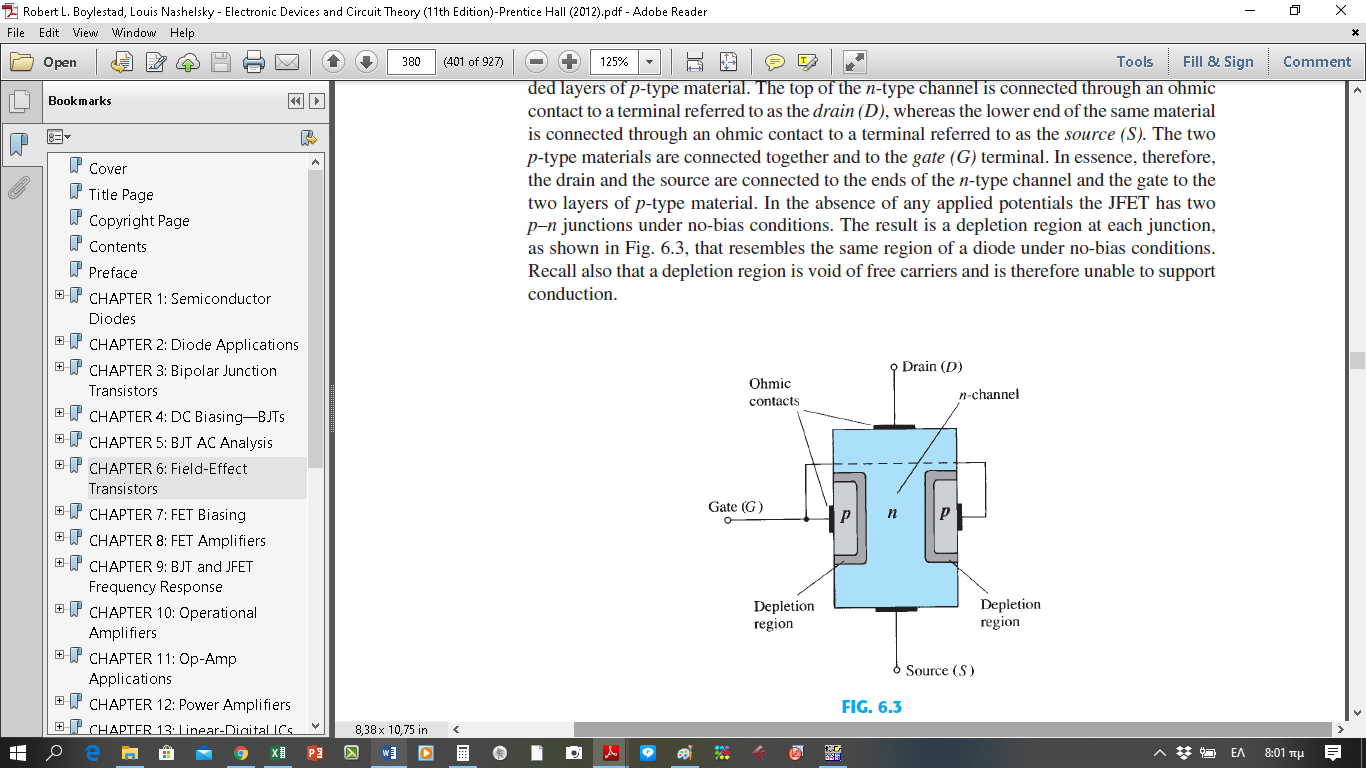 Εξήγηση του κορεσμού ρεύματος (pinch off)Εξήγηση του κορεσμού ρεύματος (pinch off)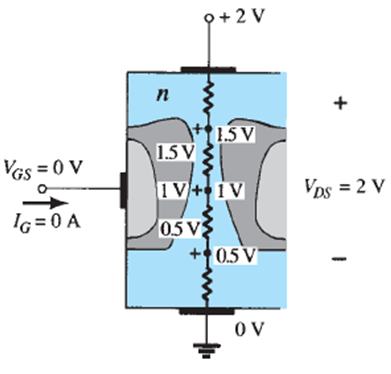 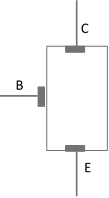 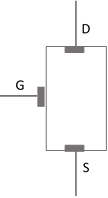 Τρόπος κατασκευής της πύληςΕίδος ευκίνητων φορέωνΕίδος ευκίνητων φορέωνΤρόπος κατασκευής της πύληςΤρόπος κατασκευής της πύληςΤρόπος κατασκευής της πύλης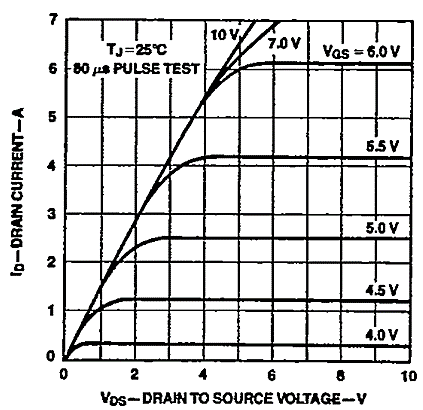 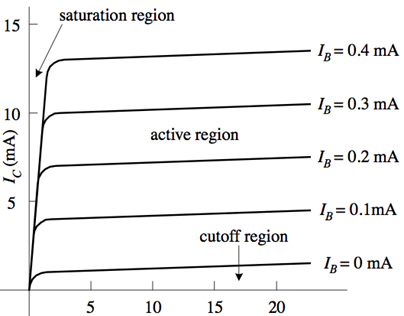 VGS(V)IDS(mA)VGS(V)IDS(mA)VGS(V)IDS(mA)VGS(V)IDS(mA)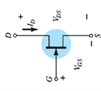 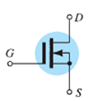 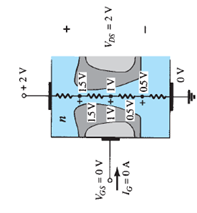 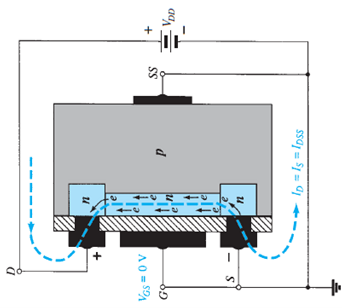 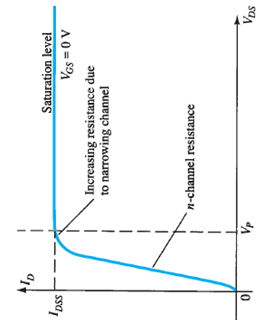 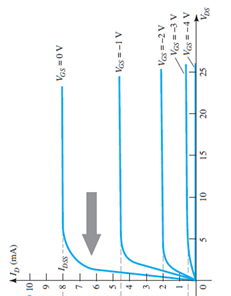 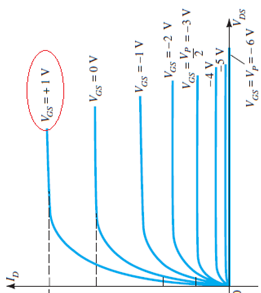 27. Υπολογίστε την αντίσταση RD και το κέρδος της τάσης AV, όταν VGS=-1V, RS=0,5kΩ, gm=1mS, rd=50kΩ. (Απ. 3,5kΩ, -3,3)29. Υπολογίστε τις αντιστάσεις RD και RS και το κέρδος της τάσης AV, όταν VGS=-1V, VDS=2V, ID=0,1mA, gm=1mS, rd=200kΩ. (RS=10kΩ, RD=90kΩ, -62). Η έξοδος του ενισχυτή συνδέεται με άλλο ενισχυτή που έχει αντίσταση εισόδου 50kΩ. Υπολογίστε το νέο κέρδος τάσης (-28).30. Στον ενισχυτή του διπλανού σχήματος δίνεται ότι VDD=18V, VG=6V και Zin=80kΩ. α) Υπολογίστε την αντίσταση R1, β) Υπολογίστε την αντίσταση R2, γ) Υπολογίστε την τάση VGS όταν IDQ=8mA31. Στον ενισχυτή του διπλανού σχήματος δίνεται ότι VDD=16V, VG=4V και Zin=400kΩ. α) Υπολογίστε την αντίσταση R1, β) Υπολογίστε την αντίσταση R2, γ) Υπολογίστε την τάση VGS όταν IDQ=5mA32. Στον ενισχυτή του διπλανού σχήματος δίνεται ότι: VGG=2V, VP=-4V και gm0=10mS. α) Υπολογίστε την τάση VGS. β) Υπολογίστε την διαγωγιμότητα gm. γ) Υπολογίστε την αντίσταση RD έτσι ώστε το κέρδος τάσης να είναι Av=-10 (σχεδιάστε το ισοδύναμο ac). δ) Υπολογίστε το κέρδος της τάσης όταν συνδέσουμε στην έξοδο μία αντίσταση φορτίου RL=1kΩ (σχεδιάστε το ισοδύναμο ac)32. Στον ενισχυτή του διπλανού σχήματος δίνεται ότι: VGG=1,5V, VP=-3V και gm0=10mS. α) Υπολογίστε την τάση VGS. β) Υπολογίστε την διαγωγιμότητα gm. γ) Υπολογίστε την αντίσταση RD έτσι ώστε το κέρδος τάσης να είναι Av=-10 (σχεδιάστε το ισοδύναμο ac). δ) Υπολογίστε το κέρδος της τάσης όταν συνδέσουμε στην έξοδο μία αντίσταση φορτίου RL=2kΩ (σχεδιάστε το ισοδύναμο ac)33. Στον διπλανό ενισχυτή δίνεται ότι VGSQ=-1V, VDSQ=2V, IDQ=0,1mA, rd=200kΩ και gm=1mS. α) Γράψτε τον κανόνα Kirchhoff για το κύκλωμα εισόδου, β) Υπολογίστε την αντίσταση RS, γ) Υπολογίστε την αντίσταση RD, δ) Υπολογίστε το κέρδος τάσης Av (σχεδιάστε το ισοδύναμο ac)34. Στον διπλανό ενισχυτή δίνεται ότι VGSQ=-2V, VDSQ=4V, IDQ=2mA, rd=30kΩ και gm=2mS. α) Γράψτε τον κανόνα Kirchhoff για το κύκλωμα εισόδου, β) Υπολογίστε την αντίσταση RS, γ) Υπολογίστε την αντίσταση RD, δ) Υπολογίστε το κέρδος τάσης Av (σχεδιάστε το ισοδύναμο ac)